Отдел по образованию,молодежной политике и спортуадминистрации Хохольского муниципального районаВоронежской области __________________________________________________________________Приказ«12» апреля   2019 г.                                                                 № 198Об  итогах  районного конкурса кроссвордов, посвященных  Победе в Великой Отечественной войне          Во исполнение приказа  отдела по образованию, молодёжной политике и спорту  от  «15» января  2019  № 20 «О проведении районного конкурса кроссвордов, посвященных Победе в Великой Отечественной войне»,  в целях гражданско – патриотического воспитания детей и молодежи, утверждения в сознании молодежи патриотических ценностей, взглядов,  с 15 января по 05 апреля 2019 года проходил районный конкурс кроссвордов, посвященных Победе в Великой Отечественной войне (далее Конкурс).Организационно–методическое сопровождение Конкурса  осуществляло муниципальное бюджетное учреждение дополнительного образования «Дом детского творчества» (Попова О.В.).В Конкурсе приняли участие обучающиеся 7 школ района: МБОУ «Хохольская СОШ», МБОУ «Хохольский лицей», МКОУ «Новогремяченская СОШ», МКОУ «Семидесятская СОШ», МКОУ «Староникольская СОШ», МКОУ «Яблоченская СОШ», МКОУ «Архангельская ООШ».Не приняли участие 6 школ: МБОУ «Костенская СОШ», МБОУ «Орловская СОШ», МБОУ «Гремяченская СОШ», МКОУ «Гремяченскяа ООШ», МКОУ «Устьевская СОШ», МКОУ «Оськинская ООШ».Результаты Конкурса показали, что в вышеперечисленных школах района велась активная работа по воспитанию в подрастающем поколении патриотизма и гражданственности, развитию поисковой деятельности обучающихся по истории ВОВ, истории родного края, истории семьи. На основании вышеизложенногоприказываю:1.Утвердить итоги районного  конкурса кроссвордов, посвященных Победе в Великой Отечественной войне  (приложение 1)2. Наградить грамотами отдела по образованию, молодёжной политике и спорту победителей  Конкурса.3. Отметить положительную работу школ, принявших участие в работе Конкурса. 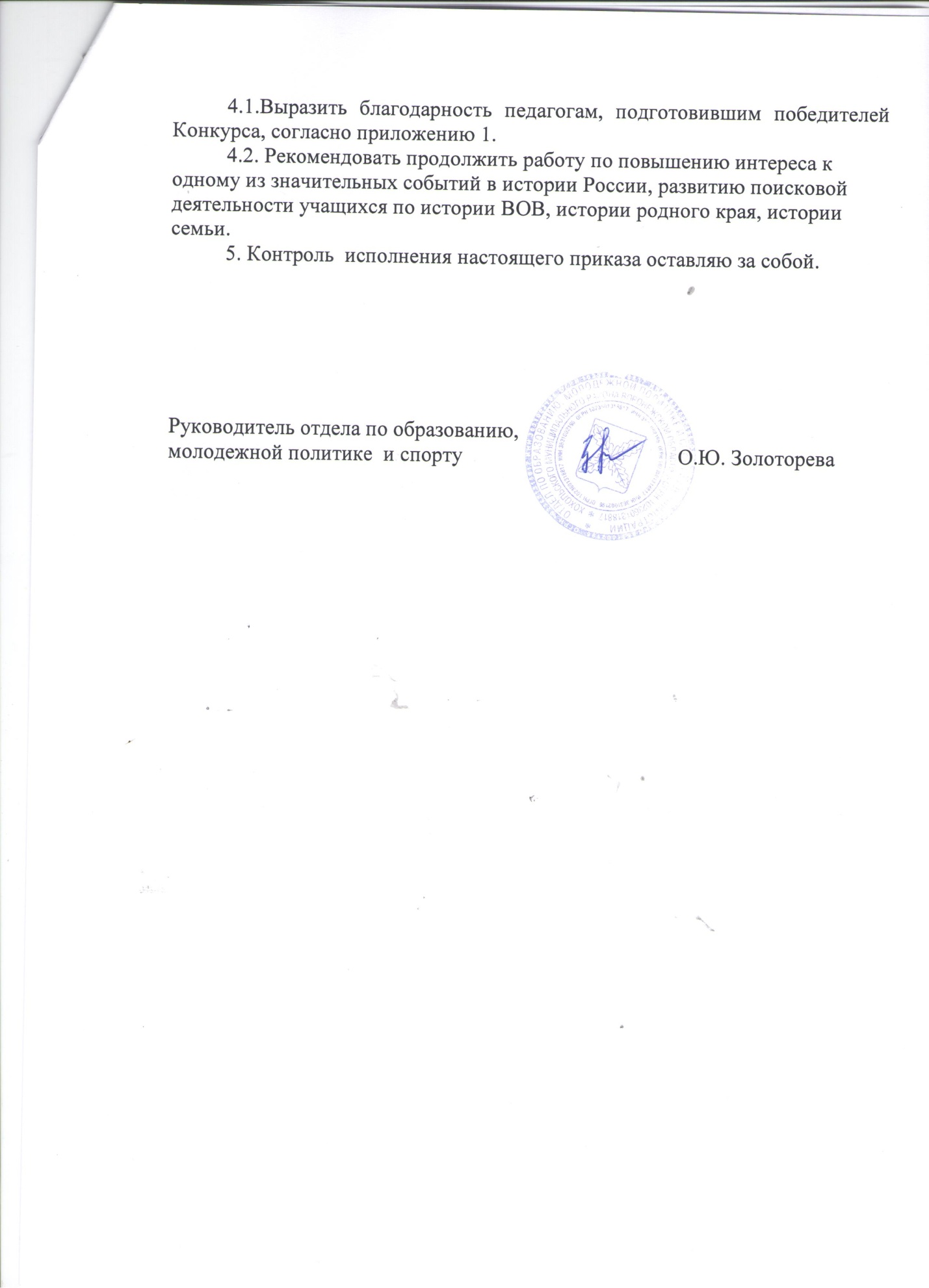 Приложение 1Итоги  районного  конкурса  кроссвордов, посвященных Победе в Великой Отечественной войне1 место –  Попова Полина, МБОУ «Хохольская СОШ», руководитель Попова И.А.- Токарева Ирина, МКОУ «Семидесятская СОШ», руководитель Зинченко Г.Ф.- Комарова Анастасия, МКОУ «Новогремяченская СОШ», руководитель Захарова И.А.- Денисова Елена, МБОУ «Хохольский лицей», руководитель Зотова И.А.- Иванова Александра, МБОУ «Хохольский лицей», руководитель Довганич Л.И.2 место – Дамбовский Леонид, МБОУ «Хохольская СОШ», руководитель Прохорова Е.В.- Мясников Алексей, МКОУ «Староникольская СОШ», руководитель Князева Н.И.- обучающиеся 7 класса МКОУ «Староникольская СОШ», руководитель Панкратова И.Н.- Чернышев Александр, МКОУ «Архангельская ООШ», руководитель Шиянова В.С.